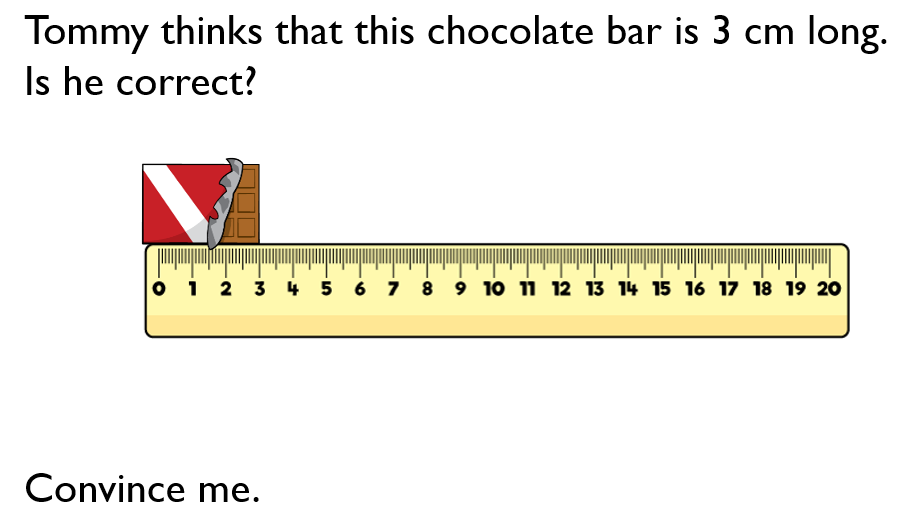 Tommy is _______________because __________________________________________________________________________________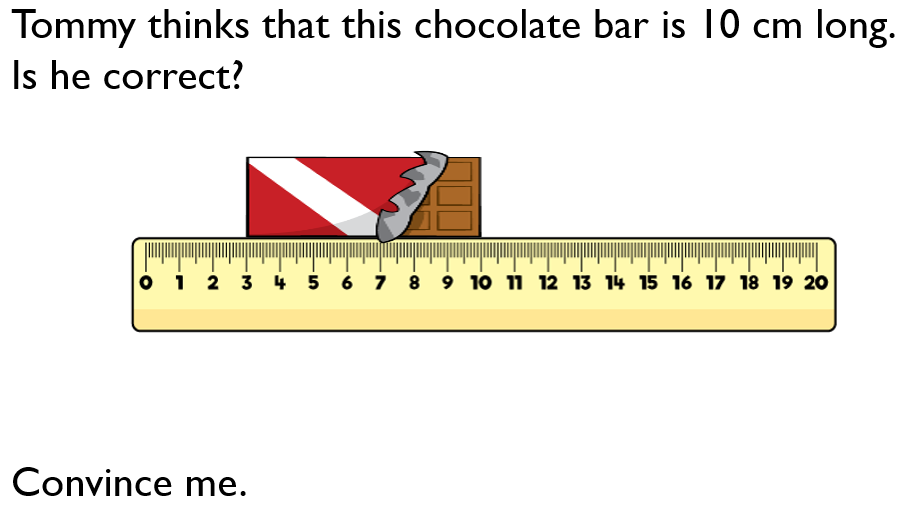 Tommy is _______________because __________________________________________________________________________________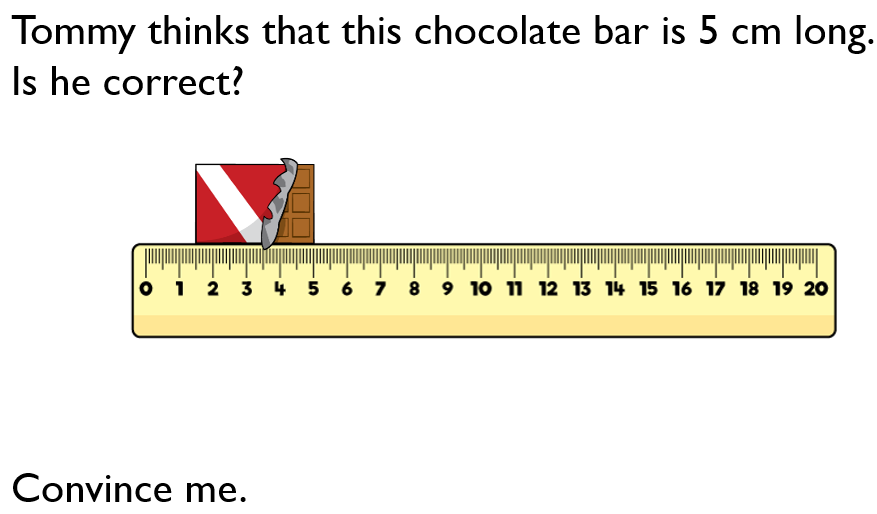 Tommy is _______________because __________________________________________________________________________________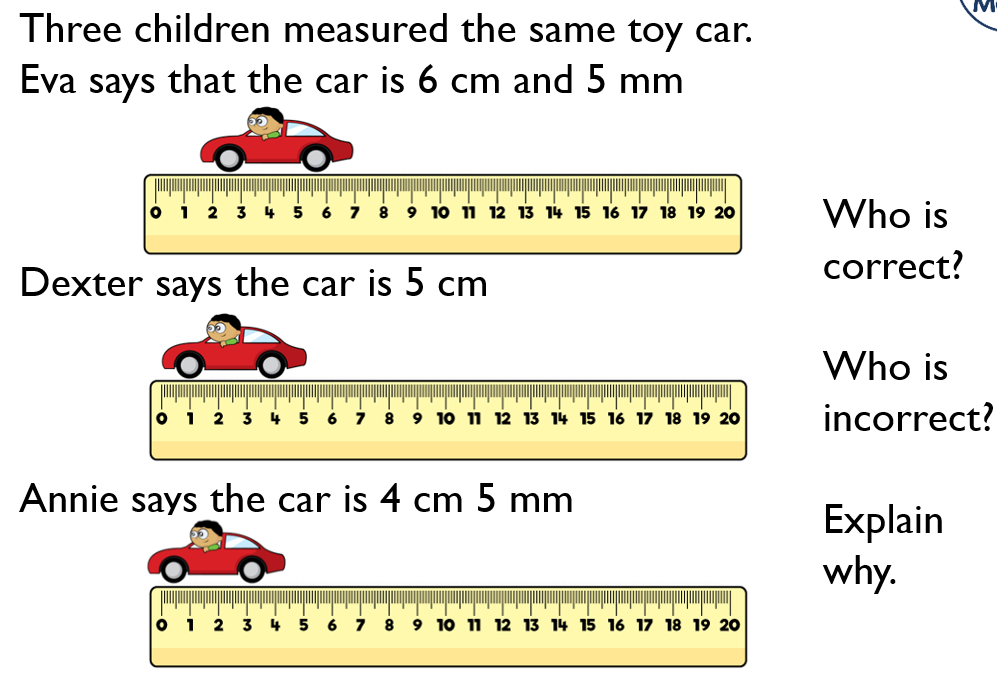 ______________ is correct because______________________________________________________________________________________________________________________________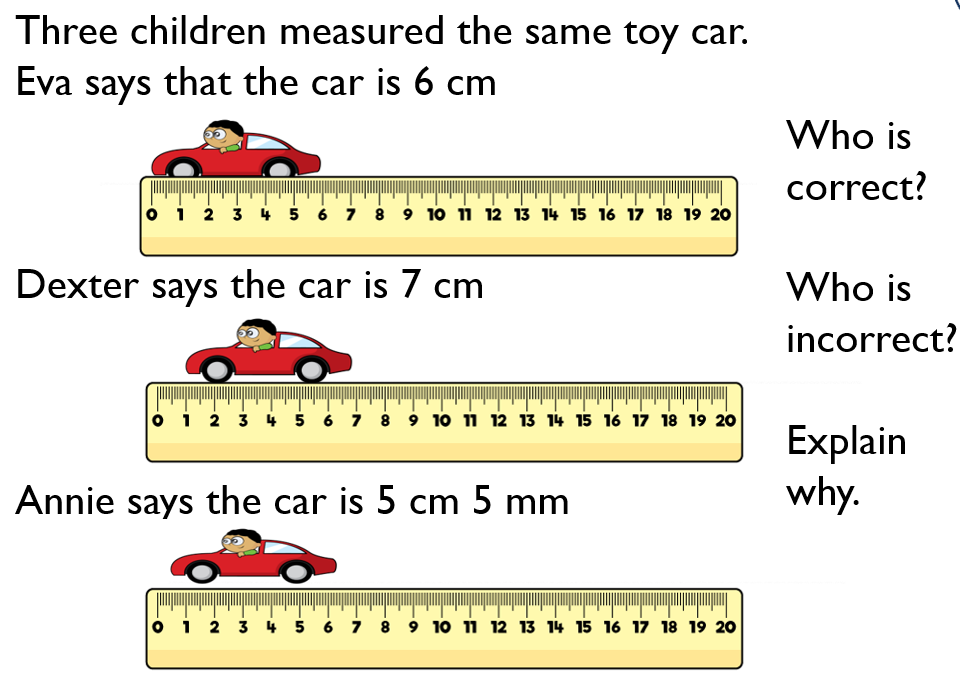 ______________ is correct because______________________________________________________________________________________________________________________________